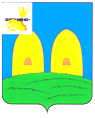 КОМИТЕТ  ОБРАЗОВАНИЯАДМИНИСТРАЦИИ МУНИЦИПАЛЬНОГО ОБРАЗОВАНИЯ«РОСЛАВЛЬСКИЙ РАЙОН» СМОЛЕНСКОЙ ОБЛАСТИП Р И К А Зот 31.12.2013  № 621О   внесении  изменения в приказ Комитета образования Администрации муниципального образования «Рославльский район» Смоленской области от  03.12.2013 №516         В связи с досрочным прекращением реализации ведомственной целевой программы  «Организация  предоставления дополнительного   образования   детей      в    муниципальных          учреждениях               образования              муниципального   образования       «Рославльский  район»   Смоленской области на 2012-2014 годы», утвержденной приказом Комитета образования Администрации муниципального образования «Рославльский район» Смоленской области от 24.11.2011 №308,  п р и к а з ы в а ю:1 Пункт 2 приказа Комитета образования Администрации муниципального образования «Рославльский район» Смоленской области от  03.12.2013 №516 «О досрочном прекращении реализации ведомственной целевой программы «Организация               предоставления дополнительного   образования   детей      в    муниципальных          учреждениях               образования              муниципального   образования       «Рославльский  район»   Смоленской области на 2012-2014 годы» дополнить абзацем  6 следующего содержания:«-приказ Комитета образования Администрации муниципального образования «Рославльский район» Смоленской области от  №617 «О внесении изменений в  ведомственную целевую программу «Организация предоставления дошкольного образования в муниципальных   учреждениях образования муниципального образования «Рославльский район» Смоленской области  на  2012-2014 годы».»2. Настоящий приказ подлежит официальному обнародованию путем размещения на официальном сайте Комитета образования Администрации муниципального образования «Рославльский район» Смоленской области в сети Интернет и вступает в силу с 1 января 2014 года.Председатель комитета                                                                          С.В.Филипченко